Auxiliary Verbs Work Sheet1. EX ) I Can ___drive a car_____.- I Can ________________.1.2.3.4.5.2. EX) I can’t swim___.- I can’t _____________.1.2.33. EX) __Olivia __ can ride a horse____.- ___Partner’s name__ Can _________________.1. 2.3.4. EX) I will learn to swim___.- I will ____________________.1.2.35. EX) __Olivia will learn to swim ____.- __ Partner’s name__ will __________.1.2.3.Direction: write about what I can do or I can’t do. And then write your partner’s three possible things. Next, write three thinks about what you will do and partner will do.Activity PicturesCooking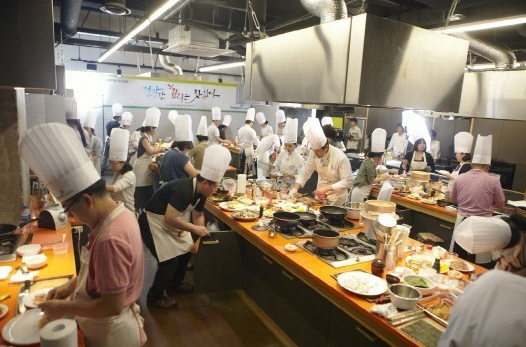 Swimming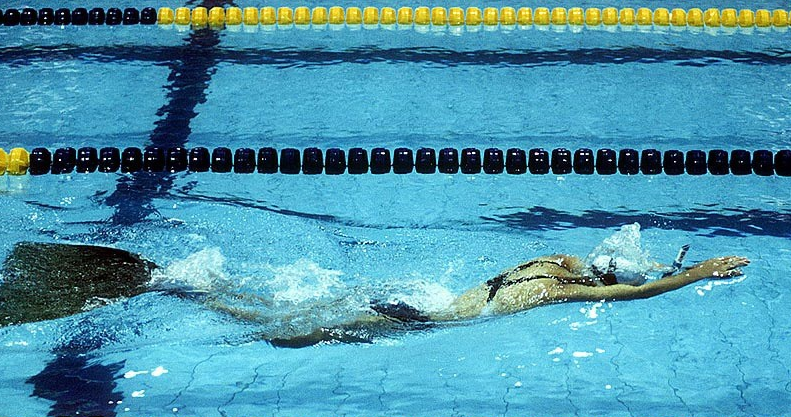 Singing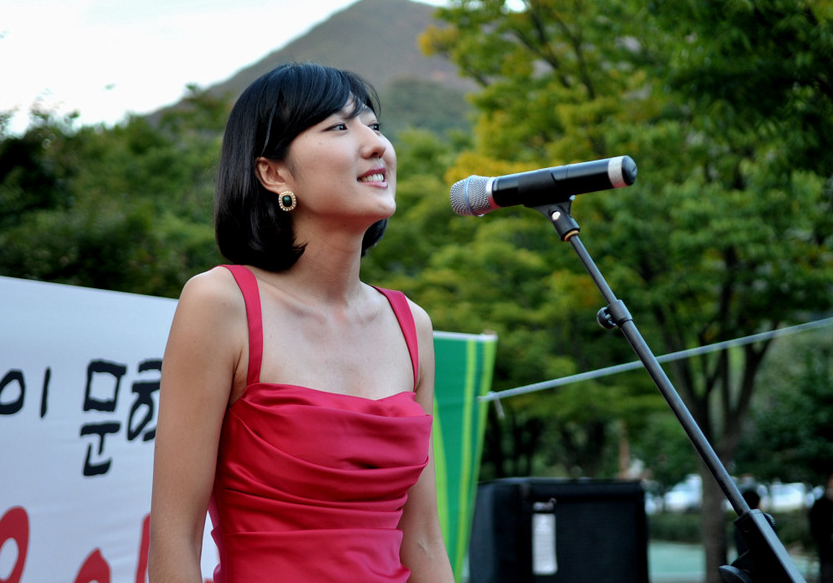 Dancing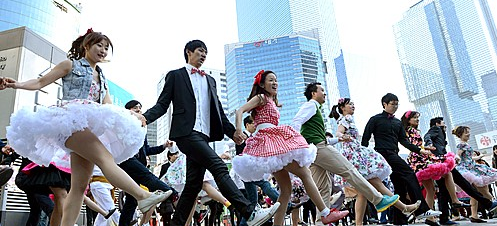 Baseball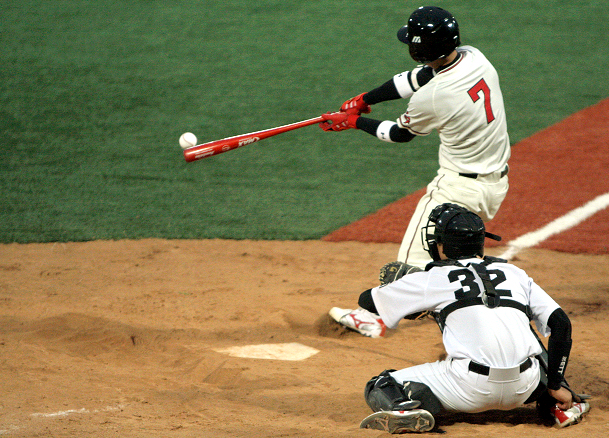 Basketball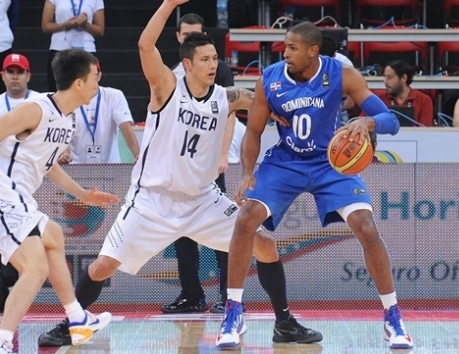 Auxiliary Verbs Work Sheet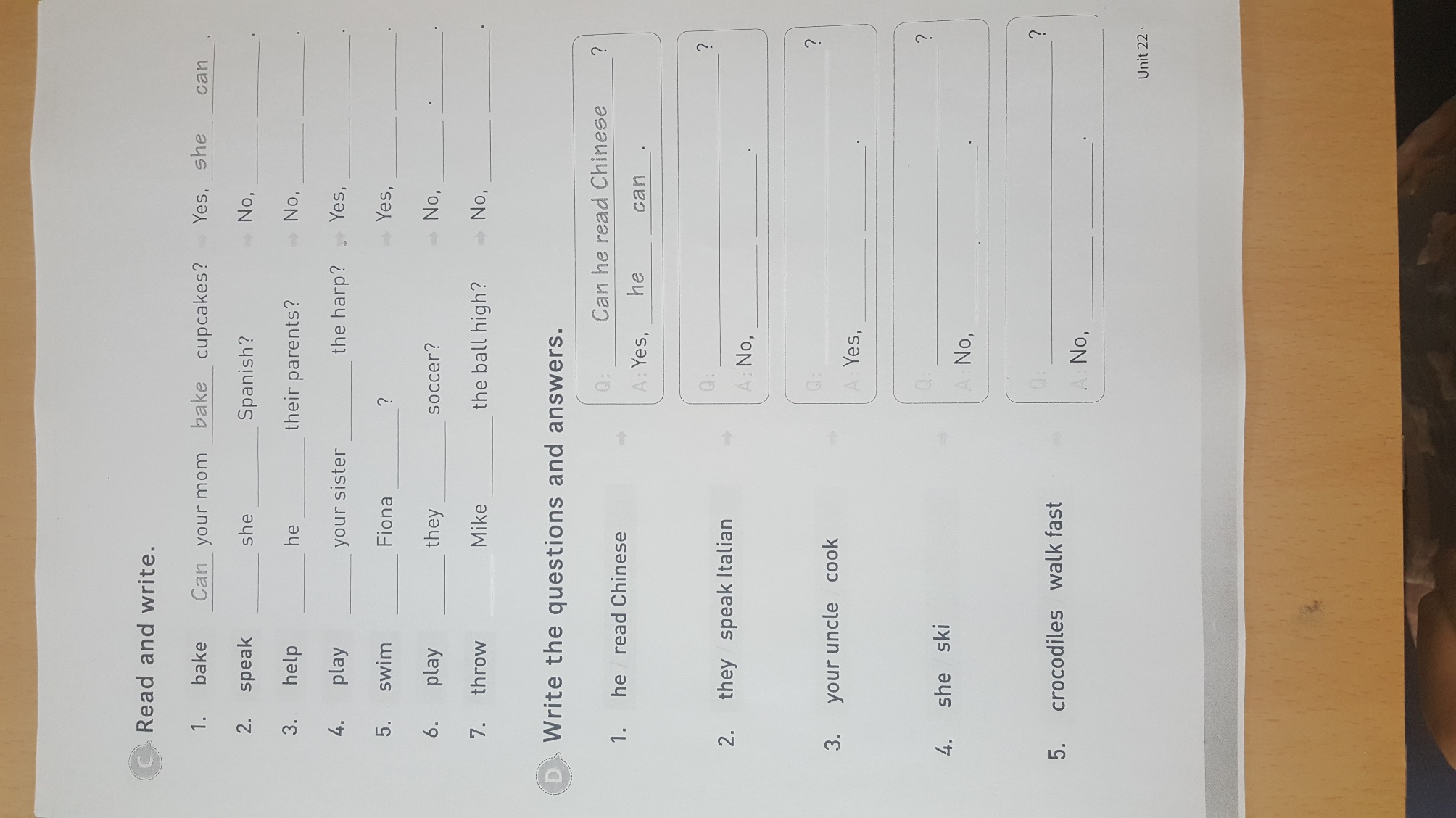  Listening   Speaking   Reading  XX Grammar   Writing Listening   Speaking   Reading  XX Grammar   Writing Listening   Speaking   Reading  XX Grammar   Writing Listening   Speaking   Reading  XX Grammar   Writing Listening   Speaking   Reading  XX Grammar   Writing Listening   Speaking   Reading  XX Grammar   Writing Listening   Speaking   Reading  XX Grammar   Writing Listening   Speaking   Reading  XX Grammar   Writing Listening   Speaking   Reading  XX Grammar   WritingTopic: We Can Do ItLanguage Target (Auxiliary Verb)Topic: We Can Do ItLanguage Target (Auxiliary Verb)Topic: We Can Do ItLanguage Target (Auxiliary Verb)Topic: We Can Do ItLanguage Target (Auxiliary Verb)Topic: We Can Do ItLanguage Target (Auxiliary Verb)Topic: We Can Do ItLanguage Target (Auxiliary Verb)Topic: We Can Do ItLanguage Target (Auxiliary Verb)Topic: We Can Do ItLanguage Target (Auxiliary Verb)Topic: We Can Do ItLanguage Target (Auxiliary Verb)Instructor:OliviaInstructor:OliviaStudents Competency LevelPre-intermediateStudents Competency LevelPre-intermediateStudents Competency LevelPre-intermediateNumber of Students:8Number of Students:8Number of Students:8Lesson Length:56 minutesMaterials: (List the Names of all materials used in the lesson. Materials must be shown at the end of this document)White Board and MarkerActivity PicturesCookingSwimmingSingingDancingBaseballBasketballMaterials: (List the Names of all materials used in the lesson. Materials must be shown at the end of this document)White Board and MarkerActivity PicturesCookingSwimmingSingingDancingBaseballBasketballMaterials: (List the Names of all materials used in the lesson. Materials must be shown at the end of this document)White Board and MarkerActivity PicturesCookingSwimmingSingingDancingBaseballBasketballMaterials: (List the Names of all materials used in the lesson. Materials must be shown at the end of this document)White Board and MarkerActivity PicturesCookingSwimmingSingingDancingBaseballBasketballMaterials: (List the Names of all materials used in the lesson. Materials must be shown at the end of this document)White Board and MarkerActivity PicturesCookingSwimmingSingingDancingBaseballBasketballMaterials: (List the Names of all materials used in the lesson. Materials must be shown at the end of this document)White Board and MarkerActivity PicturesCookingSwimmingSingingDancingBaseballBasketballMaterials: (List the Names of all materials used in the lesson. Materials must be shown at the end of this document)White Board and MarkerActivity PicturesCookingSwimmingSingingDancingBaseballBasketballMaterials: (List the Names of all materials used in the lesson. Materials must be shown at the end of this document)White Board and MarkerActivity PicturesCookingSwimmingSingingDancingBaseballBasketballMaterials: (List the Names of all materials used in the lesson. Materials must be shown at the end of this document)White Board and MarkerActivity PicturesCookingSwimmingSingingDancingBaseballBasketballAims: (What students will be able to achieve by participating in the activities of the lesson. (Ss gain or get by doing…)Improve Ss speaking skills by talking to communication activity.Improve Ss listening skills by listening to S’s stories.Ss can consider about English words and practice the grammar during the activities of the lesson.Ss can learn about interaction with other students and feel comfortable during the group activity discussing time.Ss can improve their understanding of auxiliary verbs by completing the work sheet.Aims: (What students will be able to achieve by participating in the activities of the lesson. (Ss gain or get by doing…)Improve Ss speaking skills by talking to communication activity.Improve Ss listening skills by listening to S’s stories.Ss can consider about English words and practice the grammar during the activities of the lesson.Ss can learn about interaction with other students and feel comfortable during the group activity discussing time.Ss can improve their understanding of auxiliary verbs by completing the work sheet.Aims: (What students will be able to achieve by participating in the activities of the lesson. (Ss gain or get by doing…)Improve Ss speaking skills by talking to communication activity.Improve Ss listening skills by listening to S’s stories.Ss can consider about English words and practice the grammar during the activities of the lesson.Ss can learn about interaction with other students and feel comfortable during the group activity discussing time.Ss can improve their understanding of auxiliary verbs by completing the work sheet.Aims: (What students will be able to achieve by participating in the activities of the lesson. (Ss gain or get by doing…)Improve Ss speaking skills by talking to communication activity.Improve Ss listening skills by listening to S’s stories.Ss can consider about English words and practice the grammar during the activities of the lesson.Ss can learn about interaction with other students and feel comfortable during the group activity discussing time.Ss can improve their understanding of auxiliary verbs by completing the work sheet.Aims: (What students will be able to achieve by participating in the activities of the lesson. (Ss gain or get by doing…)Improve Ss speaking skills by talking to communication activity.Improve Ss listening skills by listening to S’s stories.Ss can consider about English words and practice the grammar during the activities of the lesson.Ss can learn about interaction with other students and feel comfortable during the group activity discussing time.Ss can improve their understanding of auxiliary verbs by completing the work sheet.Aims: (What students will be able to achieve by participating in the activities of the lesson. (Ss gain or get by doing…)Improve Ss speaking skills by talking to communication activity.Improve Ss listening skills by listening to S’s stories.Ss can consider about English words and practice the grammar during the activities of the lesson.Ss can learn about interaction with other students and feel comfortable during the group activity discussing time.Ss can improve their understanding of auxiliary verbs by completing the work sheet.Aims: (What students will be able to achieve by participating in the activities of the lesson. (Ss gain or get by doing…)Improve Ss speaking skills by talking to communication activity.Improve Ss listening skills by listening to S’s stories.Ss can consider about English words and practice the grammar during the activities of the lesson.Ss can learn about interaction with other students and feel comfortable during the group activity discussing time.Ss can improve their understanding of auxiliary verbs by completing the work sheet.Aims: (What students will be able to achieve by participating in the activities of the lesson. (Ss gain or get by doing…)Improve Ss speaking skills by talking to communication activity.Improve Ss listening skills by listening to S’s stories.Ss can consider about English words and practice the grammar during the activities of the lesson.Ss can learn about interaction with other students and feel comfortable during the group activity discussing time.Ss can improve their understanding of auxiliary verbs by completing the work sheet.Aims: (What students will be able to achieve by participating in the activities of the lesson. (Ss gain or get by doing…)Improve Ss speaking skills by talking to communication activity.Improve Ss listening skills by listening to S’s stories.Ss can consider about English words and practice the grammar during the activities of the lesson.Ss can learn about interaction with other students and feel comfortable during the group activity discussing time.Ss can improve their understanding of auxiliary verbs by completing the work sheet.Language Skills: (Lists what activities language skills students will be using by participating in the activities of the lesson.)Reading: (Where did reading occur in the lesson?)Read about the work sheetListening: (Where did listening occur in the lesson?)Sharing Ss stories about activity work sheetsSpeaking: (Where did speaking occur in the lesson?)Ss stories about their stories, Answering, FeedbackWriting: (Where did writing occur in the lesson?)Writing sentence about we can do it activity in work sheetsLanguage Skills: (Lists what activities language skills students will be using by participating in the activities of the lesson.)Reading: (Where did reading occur in the lesson?)Read about the work sheetListening: (Where did listening occur in the lesson?)Sharing Ss stories about activity work sheetsSpeaking: (Where did speaking occur in the lesson?)Ss stories about their stories, Answering, FeedbackWriting: (Where did writing occur in the lesson?)Writing sentence about we can do it activity in work sheetsLanguage Skills: (Lists what activities language skills students will be using by participating in the activities of the lesson.)Reading: (Where did reading occur in the lesson?)Read about the work sheetListening: (Where did listening occur in the lesson?)Sharing Ss stories about activity work sheetsSpeaking: (Where did speaking occur in the lesson?)Ss stories about their stories, Answering, FeedbackWriting: (Where did writing occur in the lesson?)Writing sentence about we can do it activity in work sheetsLanguage Skills: (Lists what activities language skills students will be using by participating in the activities of the lesson.)Reading: (Where did reading occur in the lesson?)Read about the work sheetListening: (Where did listening occur in the lesson?)Sharing Ss stories about activity work sheetsSpeaking: (Where did speaking occur in the lesson?)Ss stories about their stories, Answering, FeedbackWriting: (Where did writing occur in the lesson?)Writing sentence about we can do it activity in work sheetsLanguage Skills: (Lists what activities language skills students will be using by participating in the activities of the lesson.)Reading: (Where did reading occur in the lesson?)Read about the work sheetListening: (Where did listening occur in the lesson?)Sharing Ss stories about activity work sheetsSpeaking: (Where did speaking occur in the lesson?)Ss stories about their stories, Answering, FeedbackWriting: (Where did writing occur in the lesson?)Writing sentence about we can do it activity in work sheetsLanguage Skills: (Lists what activities language skills students will be using by participating in the activities of the lesson.)Reading: (Where did reading occur in the lesson?)Read about the work sheetListening: (Where did listening occur in the lesson?)Sharing Ss stories about activity work sheetsSpeaking: (Where did speaking occur in the lesson?)Ss stories about their stories, Answering, FeedbackWriting: (Where did writing occur in the lesson?)Writing sentence about we can do it activity in work sheetsLanguage Skills: (Lists what activities language skills students will be using by participating in the activities of the lesson.)Reading: (Where did reading occur in the lesson?)Read about the work sheetListening: (Where did listening occur in the lesson?)Sharing Ss stories about activity work sheetsSpeaking: (Where did speaking occur in the lesson?)Ss stories about their stories, Answering, FeedbackWriting: (Where did writing occur in the lesson?)Writing sentence about we can do it activity in work sheetsLanguage Skills: (Lists what activities language skills students will be using by participating in the activities of the lesson.)Reading: (Where did reading occur in the lesson?)Read about the work sheetListening: (Where did listening occur in the lesson?)Sharing Ss stories about activity work sheetsSpeaking: (Where did speaking occur in the lesson?)Ss stories about their stories, Answering, FeedbackWriting: (Where did writing occur in the lesson?)Writing sentence about we can do it activity in work sheetsLanguage Skills: (Lists what activities language skills students will be using by participating in the activities of the lesson.)Reading: (Where did reading occur in the lesson?)Read about the work sheetListening: (Where did listening occur in the lesson?)Sharing Ss stories about activity work sheetsSpeaking: (Where did speaking occur in the lesson?)Ss stories about their stories, Answering, FeedbackWriting: (Where did writing occur in the lesson?)Writing sentence about we can do it activity in work sheetsLanguage Systems: (Lists what language systems students will be using by participating in the activities of the lesson.)- Phonology: (sound)Teacher feedback, instruct direction, T and Ss Talk- Lexis: (meaning)Words about activity worksheets and discuss Ss.- Grammar: (language structure)Auxiliary Verb- Discourse: (communication)Share question and answer, playing activityLanguage Systems: (Lists what language systems students will be using by participating in the activities of the lesson.)- Phonology: (sound)Teacher feedback, instruct direction, T and Ss Talk- Lexis: (meaning)Words about activity worksheets and discuss Ss.- Grammar: (language structure)Auxiliary Verb- Discourse: (communication)Share question and answer, playing activityLanguage Systems: (Lists what language systems students will be using by participating in the activities of the lesson.)- Phonology: (sound)Teacher feedback, instruct direction, T and Ss Talk- Lexis: (meaning)Words about activity worksheets and discuss Ss.- Grammar: (language structure)Auxiliary Verb- Discourse: (communication)Share question and answer, playing activityLanguage Systems: (Lists what language systems students will be using by participating in the activities of the lesson.)- Phonology: (sound)Teacher feedback, instruct direction, T and Ss Talk- Lexis: (meaning)Words about activity worksheets and discuss Ss.- Grammar: (language structure)Auxiliary Verb- Discourse: (communication)Share question and answer, playing activityLanguage Systems: (Lists what language systems students will be using by participating in the activities of the lesson.)- Phonology: (sound)Teacher feedback, instruct direction, T and Ss Talk- Lexis: (meaning)Words about activity worksheets and discuss Ss.- Grammar: (language structure)Auxiliary Verb- Discourse: (communication)Share question and answer, playing activityLanguage Systems: (Lists what language systems students will be using by participating in the activities of the lesson.)- Phonology: (sound)Teacher feedback, instruct direction, T and Ss Talk- Lexis: (meaning)Words about activity worksheets and discuss Ss.- Grammar: (language structure)Auxiliary Verb- Discourse: (communication)Share question and answer, playing activityLanguage Systems: (Lists what language systems students will be using by participating in the activities of the lesson.)- Phonology: (sound)Teacher feedback, instruct direction, T and Ss Talk- Lexis: (meaning)Words about activity worksheets and discuss Ss.- Grammar: (language structure)Auxiliary Verb- Discourse: (communication)Share question and answer, playing activityLanguage Systems: (Lists what language systems students will be using by participating in the activities of the lesson.)- Phonology: (sound)Teacher feedback, instruct direction, T and Ss Talk- Lexis: (meaning)Words about activity worksheets and discuss Ss.- Grammar: (language structure)Auxiliary Verb- Discourse: (communication)Share question and answer, playing activityLanguage Systems: (Lists what language systems students will be using by participating in the activities of the lesson.)- Phonology: (sound)Teacher feedback, instruct direction, T and Ss Talk- Lexis: (meaning)Words about activity worksheets and discuss Ss.- Grammar: (language structure)Auxiliary Verb- Discourse: (communication)Share question and answer, playing activityAssumptions: (What students must already be able to do and what concepts must already be mastered before the lesson in order to achieve the aims of the lesson.)- All Ss know about Auxiliary Verb and use of axillary tense.- All Ss can through answering and their opinion.- All Ss already know the auxiliary verb used to discuss.Assumptions: (What students must already be able to do and what concepts must already be mastered before the lesson in order to achieve the aims of the lesson.)- All Ss know about Auxiliary Verb and use of axillary tense.- All Ss can through answering and their opinion.- All Ss already know the auxiliary verb used to discuss.Assumptions: (What students must already be able to do and what concepts must already be mastered before the lesson in order to achieve the aims of the lesson.)- All Ss know about Auxiliary Verb and use of axillary tense.- All Ss can through answering and their opinion.- All Ss already know the auxiliary verb used to discuss.Assumptions: (What students must already be able to do and what concepts must already be mastered before the lesson in order to achieve the aims of the lesson.)- All Ss know about Auxiliary Verb and use of axillary tense.- All Ss can through answering and their opinion.- All Ss already know the auxiliary verb used to discuss.Assumptions: (What students must already be able to do and what concepts must already be mastered before the lesson in order to achieve the aims of the lesson.)- All Ss know about Auxiliary Verb and use of axillary tense.- All Ss can through answering and their opinion.- All Ss already know the auxiliary verb used to discuss.Assumptions: (What students must already be able to do and what concepts must already be mastered before the lesson in order to achieve the aims of the lesson.)- All Ss know about Auxiliary Verb and use of axillary tense.- All Ss can through answering and their opinion.- All Ss already know the auxiliary verb used to discuss.Assumptions: (What students must already be able to do and what concepts must already be mastered before the lesson in order to achieve the aims of the lesson.)- All Ss know about Auxiliary Verb and use of axillary tense.- All Ss can through answering and their opinion.- All Ss already know the auxiliary verb used to discuss.Assumptions: (What students must already be able to do and what concepts must already be mastered before the lesson in order to achieve the aims of the lesson.)- All Ss know about Auxiliary Verb and use of axillary tense.- All Ss can through answering and their opinion.- All Ss already know the auxiliary verb used to discuss.Assumptions: (What students must already be able to do and what concepts must already be mastered before the lesson in order to achieve the aims of the lesson.)- All Ss know about Auxiliary Verb and use of axillary tense.- All Ss can through answering and their opinion.- All Ss already know the auxiliary verb used to discuss.Anticipated Errors and Solutions: (What things might go wrong in the lesson and what the solution will be. An SOS activity should also be included)When they don’t know how to explain by English.If Ss don’t understand T will show and tell about T’s stories.If Ss are wrong give positive reaction so that they can solve their problems by themselves.Anticipated Errors and Solutions: (What things might go wrong in the lesson and what the solution will be. An SOS activity should also be included)When they don’t know how to explain by English.If Ss don’t understand T will show and tell about T’s stories.If Ss are wrong give positive reaction so that they can solve their problems by themselves.Anticipated Errors and Solutions: (What things might go wrong in the lesson and what the solution will be. An SOS activity should also be included)When they don’t know how to explain by English.If Ss don’t understand T will show and tell about T’s stories.If Ss are wrong give positive reaction so that they can solve their problems by themselves.Anticipated Errors and Solutions: (What things might go wrong in the lesson and what the solution will be. An SOS activity should also be included)When they don’t know how to explain by English.If Ss don’t understand T will show and tell about T’s stories.If Ss are wrong give positive reaction so that they can solve their problems by themselves.Anticipated Errors and Solutions: (What things might go wrong in the lesson and what the solution will be. An SOS activity should also be included)When they don’t know how to explain by English.If Ss don’t understand T will show and tell about T’s stories.If Ss are wrong give positive reaction so that they can solve their problems by themselves.Anticipated Errors and Solutions: (What things might go wrong in the lesson and what the solution will be. An SOS activity should also be included)When they don’t know how to explain by English.If Ss don’t understand T will show and tell about T’s stories.If Ss are wrong give positive reaction so that they can solve their problems by themselves.Anticipated Errors and Solutions: (What things might go wrong in the lesson and what the solution will be. An SOS activity should also be included)When they don’t know how to explain by English.If Ss don’t understand T will show and tell about T’s stories.If Ss are wrong give positive reaction so that they can solve their problems by themselves.Anticipated Errors and Solutions: (What things might go wrong in the lesson and what the solution will be. An SOS activity should also be included)When they don’t know how to explain by English.If Ss don’t understand T will show and tell about T’s stories.If Ss are wrong give positive reaction so that they can solve their problems by themselves.Anticipated Errors and Solutions: (What things might go wrong in the lesson and what the solution will be. An SOS activity should also be included)When they don’t know how to explain by English.If Ss don’t understand T will show and tell about T’s stories.If Ss are wrong give positive reaction so that they can solve their problems by themselves.References:References:References:References:References:References:References:References:References:Lead-In or Pre-Task Part (Warm-Up Part to activate and create interest in the lesson.)Lead-In or Pre-Task Part (Warm-Up Part to activate and create interest in the lesson.)Lead-In or Pre-Task Part (Warm-Up Part to activate and create interest in the lesson.)Lead-In or Pre-Task Part (Warm-Up Part to activate and create interest in the lesson.)Lead-In or Pre-Task Part (Warm-Up Part to activate and create interest in the lesson.)Lead-In or Pre-Task Part (Warm-Up Part to activate and create interest in the lesson.)Lead-In or Pre-Task Part (Warm-Up Part to activate and create interest in the lesson.)Lead-In or Pre-Task Part (Warm-Up Part to activate and create interest in the lesson.)Lead-In or Pre-Task Part (Warm-Up Part to activate and create interest in the lesson.)Materials: (List the Names of all materials used in the Lead-In or Pre-Task Part of the lesson. Materials must be shown at the end of this document)Materials: (List the Names of all materials used in the Lead-In or Pre-Task Part of the lesson. Materials must be shown at the end of this document)Materials: (List the Names of all materials used in the Lead-In or Pre-Task Part of the lesson. Materials must be shown at the end of this document)Materials: (List the Names of all materials used in the Lead-In or Pre-Task Part of the lesson. Materials must be shown at the end of this document)Materials: (List the Names of all materials used in the Lead-In or Pre-Task Part of the lesson. Materials must be shown at the end of this document)Materials: (List the Names of all materials used in the Lead-In or Pre-Task Part of the lesson. Materials must be shown at the end of this document)Materials: (List the Names of all materials used in the Lead-In or Pre-Task Part of the lesson. Materials must be shown at the end of this document)Materials: (List the Names of all materials used in the Lead-In or Pre-Task Part of the lesson. Materials must be shown at the end of this document)Materials: (List the Names of all materials used in the Lead-In or Pre-Task Part of the lesson. Materials must be shown at the end of this document)Time:Classroom Set Up:Classroom Set Up:Student Activity and Goals:Teacher Procedure & Instructions:Teacher Procedure & Instructions:Teacher Procedure & Instructions:Teacher Procedure & Instructions:Teacher Procedure & Instructions:1 min7 min10minWholeWholeWholeWholeWholeWholeSs greet the teacher.Ss listen to T.Ss talk their opinion and story.Greeting teacherTell teacher's Story about I can do it. Let's discuss about stories with Ss.Ask Ss to share their story about what they can and cannot do.Greeting teacherTell teacher's Story about I can do it. Let's discuss about stories with Ss.Ask Ss to share their story about what they can and cannot do.Greeting teacherTell teacher's Story about I can do it. Let's discuss about stories with Ss.Ask Ss to share their story about what they can and cannot do.Greeting teacherTell teacher's Story about I can do it. Let's discuss about stories with Ss.Ask Ss to share their story about what they can and cannot do.Greeting teacherTell teacher's Story about I can do it. Let's discuss about stories with Ss.Ask Ss to share their story about what they can and cannot do.Pre-Activity or Task Familiarization Part (Presentation Part Presenting the language structure to be covered in the lesson. Prepares students for the communication activity.)Pre-Activity or Task Familiarization Part (Presentation Part Presenting the language structure to be covered in the lesson. Prepares students for the communication activity.)Pre-Activity or Task Familiarization Part (Presentation Part Presenting the language structure to be covered in the lesson. Prepares students for the communication activity.)Pre-Activity or Task Familiarization Part (Presentation Part Presenting the language structure to be covered in the lesson. Prepares students for the communication activity.)Pre-Activity or Task Familiarization Part (Presentation Part Presenting the language structure to be covered in the lesson. Prepares students for the communication activity.)Pre-Activity or Task Familiarization Part (Presentation Part Presenting the language structure to be covered in the lesson. Prepares students for the communication activity.)Pre-Activity or Task Familiarization Part (Presentation Part Presenting the language structure to be covered in the lesson. Prepares students for the communication activity.)Pre-Activity or Task Familiarization Part (Presentation Part Presenting the language structure to be covered in the lesson. Prepares students for the communication activity.)Pre-Activity or Task Familiarization Part (Presentation Part Presenting the language structure to be covered in the lesson. Prepares students for the communication activity.)Materials: (List the Names of all materials used in the Pre-Activity or Task Familiarization Part of the lesson. Materials must be shown at the end of this document)Activity PicturesCookingSwimmingSingingDancingBaseballBasketball Materials: (List the Names of all materials used in the Pre-Activity or Task Familiarization Part of the lesson. Materials must be shown at the end of this document)Activity PicturesCookingSwimmingSingingDancingBaseballBasketball Materials: (List the Names of all materials used in the Pre-Activity or Task Familiarization Part of the lesson. Materials must be shown at the end of this document)Activity PicturesCookingSwimmingSingingDancingBaseballBasketball Materials: (List the Names of all materials used in the Pre-Activity or Task Familiarization Part of the lesson. Materials must be shown at the end of this document)Activity PicturesCookingSwimmingSingingDancingBaseballBasketball Materials: (List the Names of all materials used in the Pre-Activity or Task Familiarization Part of the lesson. Materials must be shown at the end of this document)Activity PicturesCookingSwimmingSingingDancingBaseballBasketball Materials: (List the Names of all materials used in the Pre-Activity or Task Familiarization Part of the lesson. Materials must be shown at the end of this document)Activity PicturesCookingSwimmingSingingDancingBaseballBasketball Materials: (List the Names of all materials used in the Pre-Activity or Task Familiarization Part of the lesson. Materials must be shown at the end of this document)Activity PicturesCookingSwimmingSingingDancingBaseballBasketball Materials: (List the Names of all materials used in the Pre-Activity or Task Familiarization Part of the lesson. Materials must be shown at the end of this document)Activity PicturesCookingSwimmingSingingDancingBaseballBasketball Materials: (List the Names of all materials used in the Pre-Activity or Task Familiarization Part of the lesson. Materials must be shown at the end of this document)Activity PicturesCookingSwimmingSingingDancingBaseballBasketball Time:Classroom Set Up:Classroom Set Up:Student Activity and Goals:Student Activity and Goals:Student Activity and Goals:Teacher Procedure & Instructions:Teacher Procedure & Instructions:Teacher Procedure & Instructions:5 min3 min6 minWholeWholeWholeWholeWholeWholeSs listen How to do T.Ss do prepare for discuss their opinion.Ss share their opinion.Ss listen How to do T.Ss do prepare for discuss their opinion.Ss share their opinion.Ss listen How to do T.Ss do prepare for discuss their opinion.Ss share their opinion.Ss understand the language target and explain by teacher demonstrate.Ask Ss to prepare for worksheet. T will help and facilitates.T gives the work sheet.Ss understand the language target and explain by teacher demonstrate.Ask Ss to prepare for worksheet. T will help and facilitates.T gives the work sheet.Ss understand the language target and explain by teacher demonstrate.Ask Ss to prepare for worksheet. T will help and facilitates.T gives the work sheet.Main Activity or Task Realization Part (Practice to Production Part Teacher lead practice of the language presented and move to communication based more student centered activity)Main Activity or Task Realization Part (Practice to Production Part Teacher lead practice of the language presented and move to communication based more student centered activity)Main Activity or Task Realization Part (Practice to Production Part Teacher lead practice of the language presented and move to communication based more student centered activity)Main Activity or Task Realization Part (Practice to Production Part Teacher lead practice of the language presented and move to communication based more student centered activity)Main Activity or Task Realization Part (Practice to Production Part Teacher lead practice of the language presented and move to communication based more student centered activity)Main Activity or Task Realization Part (Practice to Production Part Teacher lead practice of the language presented and move to communication based more student centered activity)Main Activity or Task Realization Part (Practice to Production Part Teacher lead practice of the language presented and move to communication based more student centered activity)Main Activity or Task Realization Part (Practice to Production Part Teacher lead practice of the language presented and move to communication based more student centered activity)Main Activity or Task Realization Part (Practice to Production Part Teacher lead practice of the language presented and move to communication based more student centered activity)Materials: (List the Names of all materials used in the Main Activity or Task Realization Part of the lesson. Materials must be shown at the end of this document)White Board and MarkerAuxiliary Verbs WorksheetMaterials: (List the Names of all materials used in the Main Activity or Task Realization Part of the lesson. Materials must be shown at the end of this document)White Board and MarkerAuxiliary Verbs WorksheetMaterials: (List the Names of all materials used in the Main Activity or Task Realization Part of the lesson. Materials must be shown at the end of this document)White Board and MarkerAuxiliary Verbs WorksheetMaterials: (List the Names of all materials used in the Main Activity or Task Realization Part of the lesson. Materials must be shown at the end of this document)White Board and MarkerAuxiliary Verbs WorksheetMaterials: (List the Names of all materials used in the Main Activity or Task Realization Part of the lesson. Materials must be shown at the end of this document)White Board and MarkerAuxiliary Verbs WorksheetMaterials: (List the Names of all materials used in the Main Activity or Task Realization Part of the lesson. Materials must be shown at the end of this document)White Board and MarkerAuxiliary Verbs WorksheetMaterials: (List the Names of all materials used in the Main Activity or Task Realization Part of the lesson. Materials must be shown at the end of this document)White Board and MarkerAuxiliary Verbs WorksheetMaterials: (List the Names of all materials used in the Main Activity or Task Realization Part of the lesson. Materials must be shown at the end of this document)White Board and MarkerAuxiliary Verbs WorksheetMaterials: (List the Names of all materials used in the Main Activity or Task Realization Part of the lesson. Materials must be shown at the end of this document)White Board and MarkerAuxiliary Verbs WorksheetTime:Classroom Set Up:Classroom Set Up:Student Activity and Goals:Student Activity and Goals:Student Activity and Goals:Teacher Procedure & Instructions:Teacher Procedure & Instructions:Teacher Procedure & Instructions:1 min1 min2 min7 min4min5 minWholeGroupsWohleGroupsWholeWholeWholeGroupsWohleGroupsWholeWholeSs get ready for activates.Ss make a group Ss do activity. Listen T instructions and prepare to activity.Ss watch listens and enjoys.Ss listen to other Ss discuss.Ss listen what T says.Ss get ready for activates.Ss make a group Ss do activity. Listen T instructions and prepare to activity.Ss watch listens and enjoys.Ss listen to other Ss discuss.Ss listen what T says.Ss get ready for activates.Ss make a group Ss do activity. Listen T instructions and prepare to activity.Ss watch listens and enjoys.Ss listen to other Ss discuss.Ss listen what T says.T gives Auxiliary Verbs Work SheetMake four groups of two people each.T monitors their activities. Introduce We can do it activity and how to do activity.T watches each groups and facilitates class to activities.T watches discussing Ss and positive feedback.Give Ss positive feedback and comments.T gives Auxiliary Verbs Work SheetMake four groups of two people each.T monitors their activities. Introduce We can do it activity and how to do activity.T watches each groups and facilitates class to activities.T watches discussing Ss and positive feedback.Give Ss positive feedback and comments.T gives Auxiliary Verbs Work SheetMake four groups of two people each.T monitors their activities. Introduce We can do it activity and how to do activity.T watches each groups and facilitates class to activities.T watches discussing Ss and positive feedback.Give Ss positive feedback and comments.Post Activity or Post Task Part (Wrap-Up Part Close the Lesson on a high note to and consolidate language learned in a communication based activity new situation.)Post Activity or Post Task Part (Wrap-Up Part Close the Lesson on a high note to and consolidate language learned in a communication based activity new situation.)Post Activity or Post Task Part (Wrap-Up Part Close the Lesson on a high note to and consolidate language learned in a communication based activity new situation.)Post Activity or Post Task Part (Wrap-Up Part Close the Lesson on a high note to and consolidate language learned in a communication based activity new situation.)Post Activity or Post Task Part (Wrap-Up Part Close the Lesson on a high note to and consolidate language learned in a communication based activity new situation.)Post Activity or Post Task Part (Wrap-Up Part Close the Lesson on a high note to and consolidate language learned in a communication based activity new situation.)Post Activity or Post Task Part (Wrap-Up Part Close the Lesson on a high note to and consolidate language learned in a communication based activity new situation.)Post Activity or Post Task Part (Wrap-Up Part Close the Lesson on a high note to and consolidate language learned in a communication based activity new situation.)Post Activity or Post Task Part (Wrap-Up Part Close the Lesson on a high note to and consolidate language learned in a communication based activity new situation.)Materials: (List the Names of all materials used in the Post Activity or Post Task Part of the lesson. Materials must be shown at the end of this document)Materials: (List the Names of all materials used in the Post Activity or Post Task Part of the lesson. Materials must be shown at the end of this document)Materials: (List the Names of all materials used in the Post Activity or Post Task Part of the lesson. Materials must be shown at the end of this document)Materials: (List the Names of all materials used in the Post Activity or Post Task Part of the lesson. Materials must be shown at the end of this document)Materials: (List the Names of all materials used in the Post Activity or Post Task Part of the lesson. Materials must be shown at the end of this document)Materials: (List the Names of all materials used in the Post Activity or Post Task Part of the lesson. Materials must be shown at the end of this document)Materials: (List the Names of all materials used in the Post Activity or Post Task Part of the lesson. Materials must be shown at the end of this document)Materials: (List the Names of all materials used in the Post Activity or Post Task Part of the lesson. Materials must be shown at the end of this document)Materials: (List the Names of all materials used in the Post Activity or Post Task Part of the lesson. Materials must be shown at the end of this document)Time:Classroom Set Up:Classroom Set Up:Student Activity and Goals:Student Activity and Goals:Student Activity and Goals:Student Activity and Goals:Teacher Procedure Instructions:Teacher Procedure Instructions:3min1min WholeWholeWholeWholeShare about activity work sheet Ss opinion.Thank teacher and say goodbyeShare about activity work sheet Ss opinion.Thank teacher and say goodbyeShare about activity work sheet Ss opinion.Thank teacher and say goodbyeShare about activity work sheet Ss opinion.Thank teacher and say goodbyeClose by giving Ss feedback about their improvement. By ask Ss to describe another classmate using language target.Close by giving feedback.Close by giving Ss feedback about their improvement. By ask Ss to describe another classmate using language target.Close by giving feedback.